รายงานการประชุมคณะกรรมการส่งเสริมกิจการมหาวิทยาลัยครั้งที่ ๕(๑๐)/๒๕๖๐วันพฤหัสบดีที่ ๑๘ พฤษภาคม ๒๕๖๐ณ ห้องประชุมลิขิต ๑ โรงแรมสวนดุสิตเพลส*********************************รายนามกรรมการที่มาประชุม๑.	ผู้ช่วยศาสตราจารย์เฉิดฉิน	สุกปลั่ง 	ประธาน	๒.	พันเอกประเชิญ		ไชยกิจ	รองประธานกรรมการ๓.	นางณชนก		แซ่อึ้ง	กรรมการ๔.	นายนิเวศน์		กันไทยราษฎร์ 	กรรมการ๕.	นายรายินเดอร์ซิงห์		สัจจเทพ 	กรรมการ๖.	ผู้ช่วยศาสตราจารย์พูลสุข	สังข์รุ่ง	กรรมการ ๗.	นายสนิท		จังมงคลกาล	กรรมการ๘.	ดร. ประยุทธ์		สวัสดิ์เรียวกุล	กรรมการ  	 ๙.	นายสุรพงษ์		วงศ์พลับ 	กรรมการ๑๐.		นายฐาโรจน์		บูรเทพ	กรรมการ	๑๑.		นายภูวดล		ศรีกุมาร	กรรมการ๑๒.		ผู้ช่วยศาสตราจารย์ ดร. อุทิศ	เชาวลิต	กรรมการและเลขานุการรายนามกรรมการที่ลาประชุม (เนื่องจากติดภารกิจ)   ๑.	นายเจษฎา		เดชสกุลฤทธิ์	กรรมการ๒.	นายกิตติศักดิ์		กาญจนครุฑ	กรรมการรายนามผู้เข้าร่วมประชุม๑.	ดร. นกุล		ฤกษ์จริจุมพล	ผู้แทน รองศาสตราจารย์พัชรี สวนแก้ว				ที่ปรึกษาคณะกรรมการส่งเสริมกิจการมหาวิทยาลัย๒.	นางวาสนา 		พึ่งคล้าย	ผู้แทน นายเจษฎา เดชสกุลฤทธิ์	 ๓.	นางสาวนัยรัตน์		เสมสว่าง	ผู้ช่วยเลขานุการคณะกรรมการส่งเสริมฯ๔.	นางวาสนา		บุณยทัต	ผู้ช่วยเลขานุการคณะกรรมการส่งเสริมฯ  ๕.	นางจันทรา		เลิศอนันต์	เจ้าหน้าที่สำนักงานเลขานุการสภามหาวิทยาลัย เริ่มประชุม	เวลา  ๐๙.๓๐ น.		ผู้ช่วยศาสตราจารย์เฉิดฉิน สุกปลั่ง ประธานที่ประชุม กล่าวเปิดประชุมและดำเนินการประชุมตามระเบียบวาระ ดังนี้ระเบียบวาระที่ ๑	เรื่องแจ้งเพื่อทราบ                ๑.๑	นายประสิทธิ์ อัคคะประชา กรรมการส่งเสริมกิจการมหาวิทยาลัย 		ถึงแก่กรรมเมื่อวันที่ ๒๗ เมษายน ๒๕๖๐        	สรุปเรื่อง	ประธานที่ประชุมแจ้งที่ประชุมเรื่อง นายประสิทธิ์ อัคคะประชา กรรมการส่งเสริมกิจการมหาวิทยาลัย ถึงแก่กรรมเมื่อวันที่ ๒๗ เมษายน ๒๕๖๐ โดยมีรายละเอียดสรุปได้ดังนี้		ด้วย นายประสิทธิ์ อัคคะประชา กรรมการส่งเสริมกิจการมหาวิทยาลัย ถึงแก่กรรมเมื่อ วันที่ ๒๗ เมษายน ๒๕๖๐ ทั้งนี้  ตามข้อบังคับมหาวิทยาลัยสวนดุสิต ว่าด้วย คณะกรรมการส่งเสริมกิจการมหาวิทยาลัย พ.ศ. ๒๕๕๘ ข้อ ๖ (๑) และวรรคห้า ความว่า ในกรณีที่ประธานหรือกรรมการพ้นจากตำแหน่งก่อนครบวาระ ให้ดำเนินการสรรหาหรือดำเนินการเสนอผู้ดำรงตำแหน่งแทน ให้แล้วเสร็จภายในหกสิบวันนับตั้งแต่วันที่ประธานกรรมการหรือกรรมการพ้นจากตำแหน่ง		ในการนี้ ที่ประชุมได้ยืนสงบนิ่งเพื่อแสดงความไว้อาลัย ให้แก่นายประสิทธิ์ อัคคะประชา พร้อมกันนี้ ประธานที่ประชุมขอให้คณะกรรมการส่งเสริมกิจการมหาวิทยาลัย พิจารณาเสนอชื่อผู้ที่เหมาะสม      ทำหน้าที่แทนนายประสิทธิ์ อัคคะประชา โดยให้นำเสนอในการประชุมครั้งต่อไป			จึงนำเสนอที่ประชุมคณะกรรมการส่งเสริมกิจการมหาวิทยาลัยเพื่อทราบ นายประสิทธิ์ อัคคะประชา กรรมการส่งเสริมกิจการมหาวิทยาลัย ถึงแก่กรรมเมื่อวันที่ ๒๗ เมษายน ๒๕๖๐	มติ ที่ประชุมรับทราบ               ๑.๒	ขอเรียนเชิญคณะกรรมการส่งเสริมกิจการมหาวิทยาลัย เฝ้าฯ รับเสด็จ 		สมเด็จพระเทพรัตนราชสุดาฯ สยามบรมราชกุมารี เนื่องในโอกาสเสด็จฯ 		ตรวจเยี่ยมโครงการเกษตรรวมใจอันเนื่องมาจากพระราชดำริ        	สรุปเรื่อง	ประธานที่ประชุมนำเสนอที่ประชุมเรื่อง ขอเรียนเชิญคณะกรรมการส่งเสริมกิจการมหาวิทยาลัย เฝ้าฯ รับเสด็จ สมเด็จพระเทพรัตนราชสุดาฯ สยามบรมราชกุมารี เนื่องในโอกาสเสด็จฯ ตรวจเยี่ยมโครงการเกษตรรวมใจอันเนื่องมาจากพระราชดำริ โดยมีรายละเอียดสรุปได้ดังนี้			มหาวิทยาลัยสวนดุสิต ได้จัดตั้งศูนย์การเรียนรู้และถ่ายทอดเทคโนโลยี การปลูกข้าวอินทรีย์แบบประณีตและกรีนเทคโนโลยีจังหวัดปราจีนบุรีขึ้น เนื่องจากเห็นถึงความสำคัญในการสร้างคุณภาพชีวิต           ทั้งผู้ที่ผลิตที่เปรียบเสมือนเป็นต้นทาง และผู้บริโภคที่เปรียบเสมือนปลายทาง ที่จะต้องได้รับผลกระทบจากการ          ใช้สารเคมีต่าง ๆ  ดังนั้น การจัดตั้งศูนย์การเรียนรู้และถ่ายทอดเทคโนโลยี การปลูกข้าวอินทรีย์แบบประณีตและกรีนเทคโนโลยี จังหวัดปราจีนบุรี จึงเป็นโครงการที่เกิดขึ้นภายใต้ความร่วมมือของมหาวิทยาลัยสวนดุสิต             กรมการสัตว์ทหารบก กองทัพบก และสำนักงานกองทุนสนับสนุนการสร้างเสริมสุขภาพ (สสส.) เพื่อเฉลิม                 พระเกียรติสมเด็จพระเทพรัตนราชสุดาฯ สยามบรมราชกุมารี ในโอกาสฉลองพระชนมายุครบ ๕ รอบ เมื่อวันที่          ๒ เมษายน ๒๕๕๘ ทั้งนี้ ในวันที่ ๙ สิงหาคม ๒๕๖๐ สมเด็จพระเทพรัตนราชสุดาฯ สยามบรมราชกุมารี จะทรงเสด็จฯ ตรวจเยี่ยมโครงการเกษตรรวมใจอันเนื่องมาจากพระราชดำริ และศูนย์การเรียนรู้และถ่ายทอดเทคโนโลยีการปลูกข้าวอินทรีย์แบบประณีตและกรีนเทคโนโลยี ก็เป็นหนึ่งในสิบสองฐานการเรียนรู้ของโครงการเกษตร            รวมใจฯ รวมทั้งจะทรงเสด็จฯ เปิดอาคารโรงหญ้าเนเปียร์ ของศูนย์การเรียนรู้ฯ			ในการนี้  จึงขอเรียนเชิญคณะกรรมการส่งเสริมกิจการมหาวิทยาลัย เฝ้าฯ รับเสด็จ            สมเด็จพระเทพรัตนราชสุดาฯ สยามบรมราชกุมารี เนื่องในโอกาสเสด็จฯ ตรวจเยี่ยมโครงการเกษตรรวมใจ                  อันเนื่องมาจากพระราชดำริ ในวันที่ ๙ สิงหาคม ๒๕๖๐ ทั้งนี้ หากคณะกรรมการส่งเสริมกิจการมหาวิทยาลัย ท่านใดมีความ ประสงค์จะเข้าร่วมทูลเกล้าฯ ถวายเงินหรือสนับสนุนกิจกรรมของโรงหญ้าเนเปียร์ โดยการจัดซื้อหญ้าเนเปียร์ สำหรับเป็นคลังอาหารสัตว์ตามพระราชดำริ โดยมีราคากิโลกรัมละ ๑ บาท ซึ่งผู้ที่ทูลเกล้าทูลกระหม่อมถวายหญ้าเนเปียร์ ตั้งแต่ ๒๐๐,๐๐๐ กิโลกรัมขึ้นไป กรมการสัตว์ทหารบก จะเชิญเข้ารับพระราชทานของที่ระลึก ในวันที่ ๙ สิงหาคม ๒๕๖๐ ในพิธีการรับเสด็จ ณ โรงเรียนทหารการสัตว์ กรมการสัตว์ทหารบก             จังหวัดนครนายก และเพื่อเป็นการแสดงออกร่วมกันถึงความจงรักภักดี ของประชาคมชาวสวนดุสิต ที่มีต่อสมเด็จพระเทพรัตนราชสุดาฯ สยามบรมราชกุมารี คณะกรรมการส่งเสริมกิจการมหาวิทยาลัยท่านใดที่มีความประสงค์ จะร่วมสนับสนุนกิจกรรมดังกล่าว สามารถแจ้งความประสงค์ได้ที่ฝ่ายเลขานุการฯ หรือ สำนักกิจการพิเศษ 	 			จึงนำเสนอที่ประชุมคณะกรรมการส่งเสริมกิจการมหาวิทยาลัยเพื่อทราบ ขอเรียนเชิญคณะกรรมการส่งเสริมกิจการมหาวิทยาลัย เฝ้าฯ รับเสด็จ สมเด็จพระเทพรัตนราชสุดาฯ สยามบรมราชกุมารี เนื่องในโอกาสเสด็จฯ ตรวจเยี่ยมโครงการเกษตรรวมใจอันเนื่องมาจากพระราชดำริ	   	ที่ประชุมมอบหมายฝ่ายเลขานุการฯ ประสานขอข้อมูลรายละเอียดเพิ่มเติมจากสำนักกิจการพิเศษ พร้อมทั้งจัดทำแบบตอบรับการแสดงความประสงค์ในการบริจาคเงินเพื่อซื้อหญ้าของโรงหญ้าเนเปียร์	และขอให้เสนอเป็นวาระสืบเนื่องในการประชุมครั้งต่อไป 	มติ ที่ประชุมรับทราบ               ๑.๓	สรุปประเด็นสำคัญจากการประชุมสภามหาวิทยาลัยสวนดุสิต 		ครั้งที่ ๕(๑๑)/๒๕๖๐ เมื่อวันที่ ๒๘ เมษายน ๒๕๖๐        	สรุปเรื่อง	ประธานที่ประชุมนำเสนอที่ประชุมเรื่อง สรุปประเด็นสำคัญจากการประชุมสภามหาวิทยาลัยสวนดุสิต ครั้งที่ ๕(๑๑)/๒๕๖๐ เมื่อวันที่ ๒๘ เมษายน ๒๕๖๐ โดยมีรายละเอียดสรุปได้ดังนี้			ตามที่ มหาวิทยาลัยสวนดุสิต ได้จัดประชุมสภามหาวิทยาลัยสวนดุสิต ครั้งที่ ๕(๑๑)/๒๕๖๐ เมื่อวันที่ ๒๘ เมษายน ๒๕๖๐ ที่ประชุมสภามหาวิทยาลัยฯ มีมติอนุมัติ ให้ความเห็นชอบ และรับทราบในเรื่องต่าง ๆ รายละเอียดดังเอกสารประกอบการประชุม			จึงนำเสนอที่ประชุมคณะกรรมการส่งเสริมกิจการมหาวิทยาลัยเพื่อทราบ สรุปประเด็นสำคัญจากการประชุมสภามหาวิทยาลัยสวนดุสิต ครั้งที่ ๕(๑๑)/๒๕๖๐ เมื่อวันที่ ๒๘ เมษายน ๒๕๖๐	มติ ที่ประชุมรับทราบ               ๑.๔	สรุปผลการจัดเสวนา เรื่อง “ทำอย่างไรให้มีความสุขและความสำเร็จ 			กับชีวิตใหม่ในโลกใบกว้าง”        	สรุปเรื่อง	ประธานที่ประชุมนำเสนอที่ประชุมเรื่อง สรุปผลการจัดเสวนา เรื่อง “ทำอย่างไรให้มีความสุขและความสำเร็จ กับชีวิตใหม่ในโลกใบกว้าง” โดยมีรายละเอียดสรุปได้ดังนี้		ตามที่ คณะกรรมการส่งเสริมกิจการมหาวิทยาลัย ได้จัดโครงการการเสวนา เรื่อง                  “ทำอย่างไรให้มีความสุขและความสำเร็จ กับชีวิตใหม่ในโลกใบกว้าง” เมื่อวันที่ ๒๐ เมษายน ๒๕๖๐ เวลา ๑๓.๐๐ – ๑๖.๐๐ น. ณ ห้องประชุมอาคารรักตะกนิษฐ ชั้น ๑ มหาวิทยาลัยสวนดุสิต โดยมีวัตถุประสงค์            เพื่อเตรียมความพร้อมในการเข้าสู่ตลาดแรงงานและเป็นผู้ประกอบการ ในด้านบุคลิกภาพและมนุษยสัมพันธ์ การสมัครงานและการสัมภาษณ์งาน ความสำเร็จในการทำงานและการประกอบธุรกิจ และได้จัดทำสรุปผล                 การจัดเสวนา เรื่อง “ทำอย่างไรให้มีความสุขและความสำเร็จ กับชีวิตใหม่ในโลกใบกว้าง” 	โดยแจกแบบสอบถามเพื่อสอบถามความพึงพอใจของผู้รับฟังการเสวนา จำนวนผู้ที่ตอบแบบสอบถาม จำนวน ๔๑๕ คน ผู้ตอบแบบประเมินความพึงพอใจส่วนใหญ่เป็น เพศหญิง คิดเป็นร้อยละ ๗๓.๙๘ เป็นนักศึกษาปีที่ ๓ และส่วนใหญ่จะสังกัดคณะมนุษยศาสตร์และสังคมศาสตร์ คิดเป็นร้อยละ ๕๙.๗๖ พบว่า       ความพึงพอใจของนักศึกษาที่มีต่อการจัด โครงการเสวนา “ทำอย่างไรให้มีความสุขและความสำเร็จ กับชีวิตใหม่         ในโลกใบกว้าง” ด้านสภาพแวดล้อมและการให้บริการ ในภาพรวมมีความพึงพอใจมาก และด้านสภาพแวดล้อมและการให้วิทยากร ในภาพรวมมีความพึงพอใจมาก สำหรับข้อเสนอแนะในการ จัดกิจกรรมครั้งต่อไป	๑. อาชีพทางเลือก ระบบงานราชการ	๒. การปรับตัวและความฉลาดทางอารมณ์	๓. อยู่อย่างไรในสังคมไทยปัจจุบัน	๔. ความรู้เรื่องธุรกิจที่เกี่ยวกับด้านสุขภาพ	๕. การปรับตัวในที่ทำงานและการทำงานที่ยั่งยืนและมีความสุข	๖. การวางแผน และความก้าวหน้าในหน้าที่การงาน	๗. การเขียน Resume	๘. การเตรียมพร้อมในการฝึกประสบการณ์	๙. การเสริมสร้างและพัฒนาทักษะบุคลิกภาพและความเป็นผู้นำ	๑๐. การถ่ายทอดประสบการณ์การทำงานที่ประสบผลสำเร็จ	๑๑. การสัมภาษณ์อย่างไรให้ได้งาน	๑๒. การสื่อสารและมนุษย์สัมพันธ์ที่ดี	๑๓. การเมืองการปกครองที่สามารถนำไปใช้ในการทำงานในอนาคตได้อย่างมีประสิทธิภาพ๑๔. กิจกรรมที่ส่งเสริมการบูรณาการความคิดในการแสดงทัศนคติเกี่ยวกับงานในอนาคต๑๕. กิจกรรมการสร้างอาชีพที่ดีและประสบความสำเร็จ๑๖. วิธีการเลือกงานที่เหมาะกับหลักสูตรที่ศึกษา๑๗. แนะนำอาชีพที่เป็นความต้องการของตลาดแรงงาน๑๘. เคล็บลับการประกอบธุรกิจ๑๙. ความรู้เรื่องสมุนไพรกับการเปิดกว้างสู่ความเป็นสากล๒๐. การแลกเปลี่ยนประสบการณ์ของผู้ที่ประสบความสำเร็จในอาชีพต่าง ๆ๒๑. การทำงานที่ยั่งยืน			จึงนำเสนอที่ประชุมคณะกรรมการส่งเสริมกิจการมหาวิทยาลัยเพื่อทราบ สรุปผลการจัดเสวนา เรื่อง “ทำอย่างไรให้มีความสุขและความสำเร็จ กับชีวิตใหม่ในโลกใบกว้าง”		การพิจารณา ที่ประชุมมีข้อเสนอแนะ ดังนี้		๑.	ควรจัดโครงการในรูปแบบดังกล่าวอย่างต่อเนื่องโดยเปลี่ยนไปตามหัวข้อที่นักศึกษาให้ข้อเสนอแนะ  โดยเริ่มจากปีการศึกษา ๒๕๖๑ เพื่อเป็นการเตรียมความพร้อมในการให้ความรู้และประสบการณ์ ก่อนที่นักศึกษาจะออกไปฝึกประสบการณ์วิชาชีพในสถานประกอบการต่าง ๆ 		๒.	จากข้อเสนอแนะของนักศึกษา การจัดโครงการฯ เพื่อให้ความรู้ในการเขียน Resume ควรจัดในรูปแบบสัญจรไปยังคณะต่าง ๆ โดยมอบหมายฝ่ายเลขานุการฯ จัดทำหนังสือไปยังคณบดีทุกคณะเพื่อให้แต่ละคณะ         แจ้งความประสงค์ โดยกำหนดวัน เวลา สถานที่ในการจัดโครงการดังกล่าว 		๓.	ควรนำแนวโน้มทางด้านธุรกิจที่น่าสนใจในอนาคต มากำหนดเป็นหัวข้อในการเสวนา และหัวข้อที่มีความสำคัญต่อนักศึกษา ได้แก่ การเขียน Resume เขียนอย่างไรให้เกิดความสนใจและโดนใจนายจ้าง โดยอาจให้นักศึกษาได้เห็นวิธีการเขียนและรูปแบบการเขียนที่ถูกต้อง หรือ วิธีการสัมภาษณ์งาน สัมภาษณ์อย่างไรให้ได้งาน ซึ่งอาจเป็นการจำลองสถานการณ์บนเวที เพื่อให้นักศึกษาได้เห็นวิธีการและรูปแบบที่ชัดเจนยิ่งขึ้น เป็นต้น	มติ ที่ประชุม รับทราบ สรุปผลการจัดเสวนา เรื่อง “ทำอย่างไรให้มีความสุขและความสำเร็จกับชีวิตใหม่ ในโลกใบกว้าง” และ ให้ความเห็นชอบ ดำเนินการตามข้อเสนอแนะจากที่ประชุม ระเบียบวาระที่ ๒ 	เรื่องรับรองรายงานการประชุม         	สรุปเรื่อง	ตามที่ ได้มีการจัดประชุมคณะกรรมการส่งเสริมกิจการมหาวิทยาลัย ครั้งที่ ๔(๙)/๒๕๖๐ เมื่อวันที่ ๒๐ เมษายน ๒๕๖๐ เวลา ๐๙.๓๐-๑๒.๐๐ น. ณ ห้องประชุมลิขิต ๑ โรงแรมสวนดุสิตเพลส  มหาวิทยาลัยสวนดุสิต นั้น  ฝ่ายเลขานุการฯ ได้จัดทำรายงานการประชุมเรียบร้อยแล้ว จึงนำเสนอที่ประชุมเพื่อ	มติ ที่ประชุม รับรอง รายงานการประชุมคณะกรรมการส่งเสริมกิจการมหาวิทยาลัย ครั้งที่ ๔(๙)/๒๕๖๐ เมื่อวันที่ ๒๐ เมษายน ๒๕๖๐  โดยไม่มีการแก้ไข ระเบียบวาระที่ ๓	เรื่องสืบเนื่อง	ไม่มีระเบียบวาระที่ ๔	เรื่องนำเสนอเพื่อพิจารณา	๔.๑	(ร่าง) โครงการจัดการแข่งขันโบว์ลิ่งการกุศลเพื่อสนับสนุนทุนการศึกษา 		สำหรับนักศึกษาที่เรียนดีแต่ขาดแคลนทุนทรัพย์  มหาวิทยาลัยสวนดุสิต        	สรุปเรื่อง	ประธานที่ประชุมนำเสนอที่ประชุมเรื่อง (ร่าง) โครงการจัดการแข่งขันโบว์ลิ่งการกุศลเพื่อสนับสนุนทุนการศึกษา สำหรับนักศึกษาที่เรียนดีแต่ขาดแคลนทุนทรัพย์  มหาวิทยาลัยสวนดุสิต โดยมีรายละเอียดสรุปได้ ดังนี้		ตามที่ ที่ประชุมคณะกรรมการส่งเสริมกิจการมหาวิทยาลัย ครั้งที่ ๔(๙)/๒๕๖๐ เมื่อวันที่ ๒๐ เมษายน ๒๕๖๐ มีมติให้ความเห็นชอบรายละเอียดในการจัดการแข่งขันโบว์ลิ่งการกุศล เพื่อสนับสนุนทุนการศึกษา สำหรับนักศึกษาที่เรียนดีแต่ขาดแคลนทุนทรัพย์ มหาวิทยาลัยสวนดุสิต โดยที่ประชุมมอบหมายให้นายกองค์การบริหารนักศึกษา และประธานสภานักศึกษา ประสานไปยังสถานที่สำหรับใช้ในการจัดงานเพื่อ           ขอทราบรายละเอียดของค่าใช้จ่าย เพื่อนำมาจัดทำงบประมาณในโครงการฯ และนำเสนอในการประชุมครั้งต่อไป	จึงนำเสนอคณะกรรมการส่งเสริมกิจการมหาวิทยาลัยเพื่อพิจารณา (ร่าง) โครงการจัดการแข่งขันโบว์ลิ่งการกุศลเพื่อสนับสนุนทุนการศึกษา สำหรับนักศึกษาที่เรียนดีแต่ขาดแคลนทุนทรัพย์ มหาวิทยาลัยสวนดุสิต 	คำอธิบายเพิ่มเติม	ผู้ช่วยศาสตราจารย์ ดร. อุทิศ เชาวลิต กรรมการและเลขานุการ กล่าวชี้แจง ทำความเข้าใจเกี่ยวกับบทบาทหน้าที่ของคณะกรรมการส่งเสริมกิจการมหาวิทยาลัย ตามพระราชบัญญัติมหาวิทยาลัยสวนดุสิต พ.ศ. ๒๕๕๘  มาตรา ๒๖ วรรคสอง คณะกรรมการส่งเสริมกิจการมหาวิทยาลัย มีหน้าที่ ส่งเสริมสนับสนุน ให้คำแนะนำปรึกษาแก่มหาวิทยาลัย และสนับสนุนให้มีทุนการศึกษาแก่นักศึกษาที่ขาดแคลนทุนทรัพย์ เพื่อให้มีโอกาสศึกษา          ในมหาวิทยาลัย รวมทั้งหารายได้ให้กับมหาวิทยาลัย 		และในการประชุมคณะกรรมการส่งเสริมกิจการมหาวิทยาลัย ครั้งที่ ๑/๒๕๕๙ เมื่อวันที่ ๓๐  สิงหาคม  ๒๕๕๙  ที่ประชุมรับทราบ นโยบายแนวทางการดำเนินงานของมหาวิทยาลัย จาก รองศาสตราจารย์ ดร. ศิโรจน์ ผลพันธิน อธิการบดี โดยมีความตอนหนึ่งว่า “จากสภาพทางเศรษฐกิจในปัจจุบันทำให้เกิดปัญหาแรงงาน การสมัครเข้าทำงานยากกว่าการสมัครเข้าเรียน จะทำอย่างไรที่จะช่วยให้นักศึกษาเดินไปในเส้นทางที่ถูกต้อง นั่นคือการสอนวิธีการเรียนรู้ สร้างพื้นฐานที่ถูกต้อง ในส่วนนี้จึงขอความร่วมมือคณะกรรมการส่งเสริมกิจการมหาวิทยาลัย            ในการช่วยหาวิธีการพัฒนานักศึกษาในทุก ๆ ด้าน เช่น ส่งเสริมการจัดกิจกรรมของนักศึกษา ส่งเสริมการเรียนรู้ด้านวิธีคิด วิธีทำ ซึ่งไม่ใช่การให้คณะกรรมการส่งเสริมกิจการมหาวิทยาลัย ต้องบริจาคเงินหรือจัดกิจกรรมนำเงินเข้ามหาวิทยาลัย” 	ดังนั้น จึงเห็นว่า การจัดโครงการแข่งขันโบว์ลิ่งการกุศลเพื่อสนับสนุนทุนการศึกษา สำหรับนักศึกษาที่เรียนดีแต่ขาดแคลนทุนทรัพย์ นั้น ไม่ขัดต่อแนวนโยบายของอธิการบดี และเป็นไปตามพระราชบัญญัติมหาวิทยาลัย     สวนดุสิต พ.ศ. ๒๕๕๘ และสามารถดำเนินการต่อไปได้ 	นายสนิท จังมงคลกาล กรรมการส่งเสริมกิจการมหาวิทยาลัย กล่าวสรุปการประสานงานเบื้องต้น         โดยได้ติดต่อกับสถานที่ เรียบร้อยแล้ว เนื่องจากจะต้องจองสถานที่ ล่วงหน้า ๓ เดือน ซึ่งได้รับส่วนลดเป็นกรณีพิเศษ ในราคา ๑๖,๓๘๐ บาท (หนึ่งหมื่นหกพันสามร้อยแปดสิบบาทถ้วน) โดยจะต้องวางเงินมัดจำล่วงหน้าจำนวน ๕,๐๐๐ บาท (ห้าพันบาทถ้วน) สำหรับวันที่จะจัดการแข่งขัน ควรกำหนดเป็นวันอาทิตย์ 	นายภูวดล ศรีกุมาร นายกองค์การบริหารนักศึกษา กล่าวเพิ่มเติม เนื่องจาก ประธานสภานักศึกษา           จะหมดวาระการดำรงตำแหน่ง ในวันที่ ๙ กันยายน ๒๕๖๐ และนายกองค์การนักศึกษา จะหมดวาระการดำรงตำแหน่ง ในวันที่ ๑๗ พฤษภาคม ๒๕๖๐ จึงเห็นว่าควรชลอการจัดโครงการฯ ดังกล่าว เพื่อให้ประธานสภานักศึกษา และนายกองค์การนักศึกษา ชุดใหม่ เข้ารับตำแหน่งให้เรียบร้อยก่อน จึงค่อยเริ่มดำเนินการ		การพิจารณา ที่ประชุมมีข้อสังเกตและข้อเสนอแนะ เนื่องจากการโครงการจัดการแข่งขันโบว์ลิ่งการกุศลเพื่อสนับสนุนทุนการศึกษา สำหรับนักศึกษาที่เรียนดีแต่ขาดแคลนทุนทรัพย์ เป็นกิจกรรมที่ควรจัดโดยนักศึกษาและจัดขึ้นเพื่อนักศึกษา ที่ประชุมจึงเห็นควรให้มีการชลอ การจัดโครงการฯ ดังกล่าวไว้ก่อน จนกว่าจะมีประธาน              สภานักศึกษา และนายกองค์การนักศึกษา ชุดใหม่         มติ  ที่ประชุม ให้ความเห็นชอบ การชลอการจัดโครงการฯ ดังกล่าวไว้ก่อน จนกว่าจะมีประธาน              สภานักศึกษา และนายกองค์การนักศึกษา ชุดใหม่ ระเบียบวาระที่ ๕	เรื่องอื่น ๆ 				๕.๑	กำหนดการประชุมคณะกรรมการส่งเสริมกิจการมหาวิทยาลัยครั้งต่อไป		สรุปเรื่อง		ผู้ช่วยศาสตราจารย์ ดร. อุทิศ เชาวลิต กรรมการและเลขานุการฯ แจ้งที่ประชุมทราบเรื่อง กำหนดการประชุมคณะกรรมการส่งเสริมกิจการมหาวิทยาลัยครั้งต่อไป ครั้งที่ ๖(๑๑)/๒๕๖๐ ในวันที่ ๑๕ มิถุนายน ๒๕๖๐ เวลา ๐๙.๓๐-๑๒.๐๐ น. ณ ห้องประชุมลิขิต ๑ มหาวิทยาลัยสวนดุสิต						จึงนำเสนอที่ประชุมคณะกรรมการส่งเสริมกิจการมหาวิทยาลัยเพื่อทราบ กำหนดการประชุมคณะกรรมการส่งเสริมกิจการมหาวิทยาลัยครั้งต่อไป 	มติ ที่ประชุมรับทราบ		เลิกประชุม  เวลา  ๑๒.๐๐ น.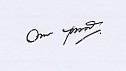 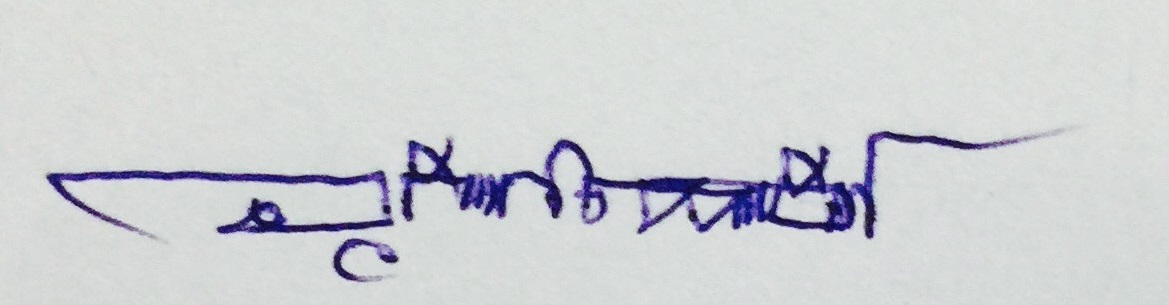         (นางวาสนา บุณยทัต)                                                    (ผู้ช่วยศาสตราจารย์ ดร. อุทิศ เชาวลิต)       ผู้จดรายงานการประชุม                                                            กรรมการและเลขานุการ						    		           ผู้ตรวจรายงานการประชุม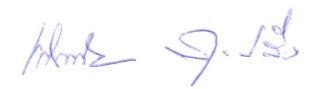 